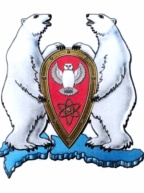 АДМИНИСТРАЦИЯ МУНИЦИПАЛЬНОГО ОБРАЗОВАНИЯ  ГОРОДСКОЙ ОКРУГ «НОВАЯ ЗЕМЛЯ»РАСПОРЯЖЕНИЕ«04» мая 2017 г. № 99г. Архангельск-55О проведении спортивного мероприятия	В соответствии с Программой социально-экономического развития МО ГО «Новая Земля» на 2017-2019 гг., утвержденной решением Совета депутатов МО ГО «Новая Земля» от 06.12.2016 № 07, ведомственной целевой программой МО ГО «Новая Земля» «Молодежь Севера» на 2017 год, утвержденной постановлением администрации МО ГО «Новая Земля» от 26.10.2016 № 32, с целью патриотического воспитания молодежи, пропаганды здорового образа жизни, повышения спортивного мастерства,р а с п о р я ж а ю с ь:	1. В рамках проведения праздничных мероприятий, посвященных 72-й годовщине Победы в Великой Отечественной войне 1941-1945 годов, подготовить и организовать вручение призов и памятных подарков победителям Первенства по «Новоземельскому биатлону» р.п. Белушья Губа:	- за I место: кубок, медаль, памятный подарок - барбекю – чемодан «Forester - 4735»;	- за II место: кубок, медаль, памятный подарок - набор для пикника «Green glade T3134»;	- за III место: кубок, медаль, памятный подарок - складное кресло «Holiday ALU LONG»;	- памятный подарок «За волю к победе» - термокружка с Новоземельской символикой в подарочным пакете;	- поощрительный приз «Самому яркому и лучшему болельщику» - футболка с Новоземельской символикой, кружка с Новоземельской символикой. 	2. Настоящее распоряжение разместить на официальном сайте муниципального образования городской округ «Новая Земля».	3. Контроль за исполнением настоящего распоряжения возложить на ведущего специалиста отдела организационной, кадровой и социальной работы Москалеву А.Э.Глава муниципального образования					           Ж.К.Мусин